Plan de travail lundi 11 maiSur ton cahier de devoirs, écris la date d’aujourd’hui.Dictée de mots :Impossible – un lapin – un sapin – le matin – un timbre – le chemin – important – un poussin – un requin – une timbale.Dictée de phrases :Le lapin est caché sous le sapin.C’est impossible !Ce matin, j’ai vu un poussin sur le chemin.Lecture :Relire la page de lecture du son [in] qui s’écrit in/ im.Aujourd’hui, nous allons étudier le son [in] qui s’écrit ain/ ein.Lis la page de lecture scannée.Lis les mots du tableau. Sur ton ardoise, amuse-toi à les écrire.Dictée de phrases :Mon copain s’appelle Abraham.Le vélo n’a pas de frein.Tu es vilain !Arts visuels :Dessine ta main et colorie-la.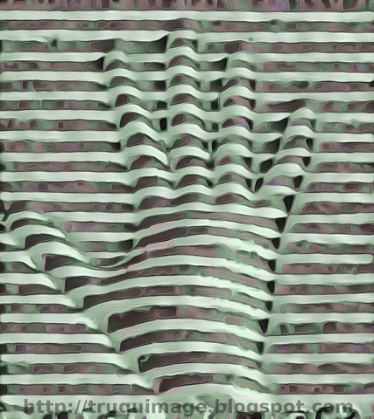 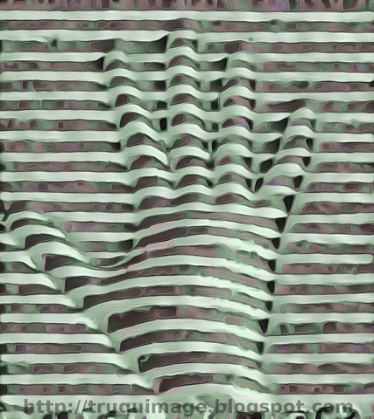 Rallye de lecture : lis ces mots le plus vite possible sans faire d’erreur tu peux demander à un adulte de te chronométrer. Le but est de battre son propre score ! Moi j’ai fait 35 secondes. C’est parti !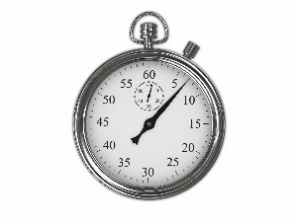 Demain - un lapin – la peinture - un timbre – une main – le lendemain – un américain - une timbale – impossible – une empreinte - important – imprimer – un marin – une plainte – le frein - un jardin – peindre – un humain - un tremplin – un gamin – le train – plaindre – maintenant - c’est simple – le matin – un sapin – un moulin – un copain – un poulain – un daim – le nain - un poussin – le chemin –un grain - un coussin - Mathématiques : Apprends à écrire en lettres les nombres de 20 à 30 :20 : vingt	25 : vingt-cinq	30 : trente21 : vingt-et-un	26 : vingt-six22 : vingt-deux	27 : vingt-sept23 : vingt-trois	28 : vingt-huit24 : vingt-quatre	29 : vingt-neufProblème :Layla a 5 euros dans sa poche gauche et 4 euros dans sa poche droite.Combien Layla a-t-elle d’euros ?Layla a …. Euros.En tout, il y a 10 renards.Combien de renards sont cachés dans la forêt ?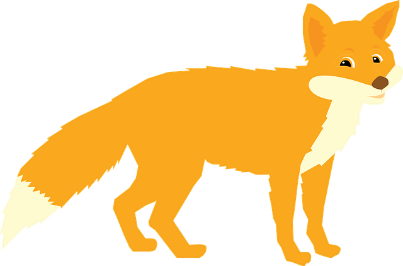 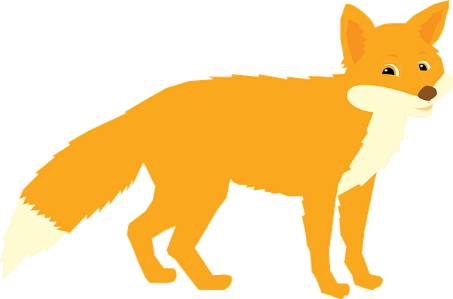 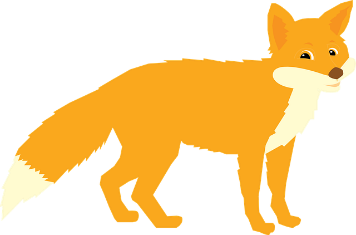 Dans une équipe de football de 7 joueurs, il y a 3 filles. Combien y a-t-il de garçons dans l’équipe ?Il y a …. garçons.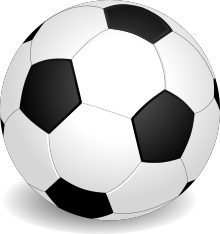 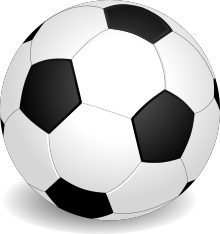 Calcul mental :14 – 10= …	15 – 5 = …16 – 10 = …	12 – 2 = …13 – 10= …	17 – 7 = …Complète les additions :17 = 10 + …	10 + … = 1811 = 10 + …	10 + … = 1512 = 10 + …	10 + … = 14Bravo tu as bien travaillé ! 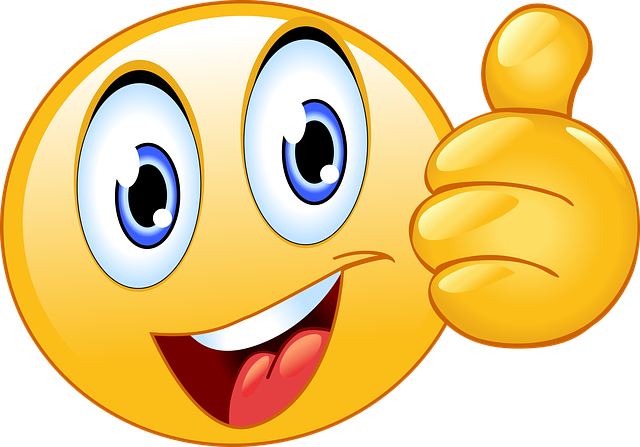 Maintenant tu peux faire un dessin ou un jeu dans le jardin (si tu en as un).Devoirs pour mardi 12 mai :Apprendre à écrire les mots Mots en ainMots en einLa main – demain – vilain – maintenant – du pain – lendemain – le train – un copain – un être humain – un poulain- un nain- un grain.La peinture – la teinture – une empreinte – un frein – plein – éteindre – peindre - Mots en ainMots en einLa main – demain – vilain – maintenant – du pain – lendemain – le train – un copain – un être humain – un poulain- un nain- un grain.La peinture – la teinture – une empreinte – un frein – plein – éteindre – peindre - 